Уважаемые родители! Предлагаем вам совместно с ребенком погрузиться в увлекательный  мир знаний, выполняя несложные задания и просматривая обучающие материалы.Мы постараемся не упустить возможности по подготовке детей к школе.Математическое и сенсорное развитие(традиционное)Тема: «Ориентировка во времени»Предлагаем  продолжить  изучать  математику. И сегодня мы будем закреплять умение ребенка ориентироваться во времени.Итак, начнем!1. Побеседуйте с ребенком о Временах года (в скобках предполагаемые ответы детей):- Предложите ребенку назвать времена года (Зима, весна, лето, осень).- Сколько всего времен года? (4).- Какое время года, за каким следует? Начни с Зимы (Зима, весна, лето, осень).- А сейчас назови зимние месяцы? (Декабрь, январь, февраль).- Назови весенние месяцы? (Март, апрель, май).- Назови летние месяцы?  (Июнь, июль, август).- Какое время года наступает после лета?  (Осень).- А теперь назови осенние месяцы? (Сентябрь, октябрь, ноябрь).- А знаешь ли ты, сколько месяцев в году? (В году12 месяцев).МОЛОДЦЫ!А теперь предложите ребенку поиграть в игру: «Лови, бросай, месяц называй».Вы становитесь друг напротив друга (можно привлечь и остальных членов семьи для этой игры). Вы  бросаете мяч ребенку (начинайте с любого месяца):Родители: Я начну, ты продолжай, месяца называй! Сентябрь.Ребёнок: Октябрь (ребенок бросает Вам мяч обратно или другому члену семьи, а он продолжает),  Родители: Ноябрь и т.д. 2. Побеседуйте с ребенком о Днях недели:- Каждый месяц состоит из дней недели. А ты знаешь название дней недели? (Понедельник, вторник, среда, четверг, пятница, суббота, воскресенье).- Если сегодня (называете тот день недели, который у вас на данный момент), то какой был день вчера? (Вчера был...)- Можно ли вернуть день, который прошел? Как он называется? (День, который прошел вернуть нельзя, он называется – вчера).- А как называется день, который будет после сегодня? (Завтра).3.Время суток: 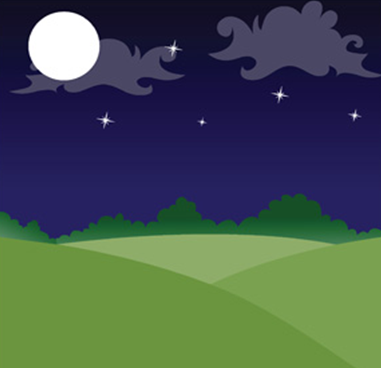 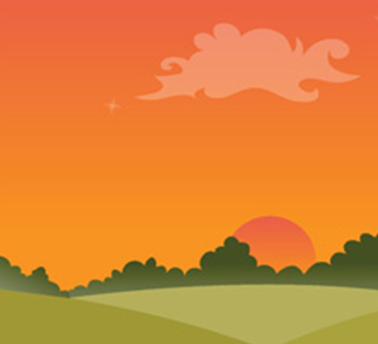 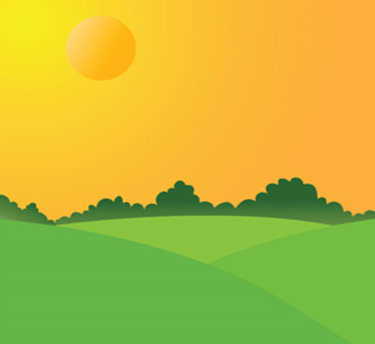 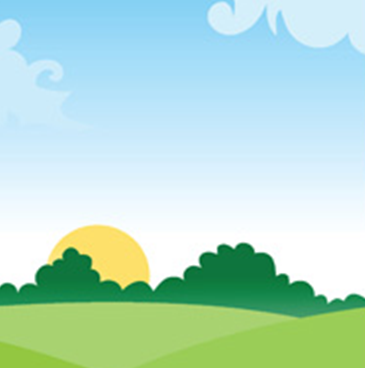 Предложите ребенку рассмотреть  и назвать, какие части суток изображены на иллюстрациях.Родители: Назовите части суток по порядку. Ребёнок: Утро, день, вечер, ночь.Родители: Сколько их? Ребёнок:  4Родители: В сутках 24 часа.4. Часы: Загадайте ребёнку загадку.На руке и на стене,И на башне в вышинеХодят, ходят ровным ходомОт восхода до восхода. Что это?(Это часы).Просмотрите видео с ребенком (это можно сделать с двойным нажатием левой кнопки мышки MP4).Или пройдите по ссылке.https://youtu.be/kpeEXhpehg85. Подводим итоги:Спросите у ребенка: Для чего человеку необходимо знать название частей суток, дней недели, месяцев, времён года?Предлагаем вам, совместно с ребенком, нарисовать часы (электронные, механические или песочные).С уважением, педагоги МБДОУ ДС «Чебурашка» г. Волгодонска